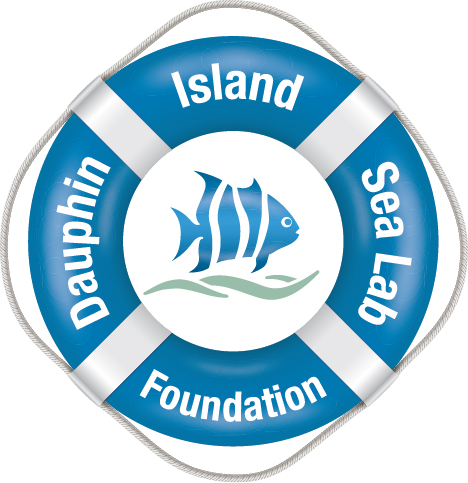 Yes, I’d like to become a friend of the Dauphin Island Sea Lab!Please check one:Basic Levels: ___Student ($30) ___Individual ($50) ___Family($100)Advanced Levels:____Seahorse($250) ____Skate($500) ____Starfish($1000) ____School of Fish($2500)______________________________________________ Name______________________________________________Address______________________________________________City, State, Zip______________________________________________Phone numberEmail AddressCredit Card Information:# ____________________________Exp. Date_________ CVV_______________Please Consider An Additional Donation:$_____________Please print out this form and mail to:Please make check payable to: The Dauphin Island Sea Lab Foundation (DISLF) P.O. Box 82151 Mobile, AL 36689-2151